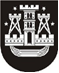 KLAIPĖDOS MIESTO SAVIVALDYBĖS TARYBASPRENDIMASDĖL klaipėdos miesto savivaldybės turto investavimo ir ab „klaipėdos vanduo“ įstatinio kapitalo didinimo2017 m. gruodžio 21 d. Nr. T2-349KlaipėdaVadovaudamasi Lietuvos Respublikos vietos savivaldos įstatymo 16 straipsnio 2 dalies 26 punktu, 3 dalies 9 punktu ir 7 dalimi, Lietuvos Respublikos valstybės ir savivaldybių turto valdymo, naudojimo ir disponavimo juo įstatymo 22 straipsnio 1 dalies 2 punktu, 2, 4 dalimis ir 23 straipsnio 1 d., Lietuvos Respublikos akcinių bendrovių įstatymo 45 straipsnio 1, 2, 5 ir 7 dalimis, 49 straipsnio 2 dalimi, 50 straipsnio 1 dalimi, įgyvendindama Sprendimo investuoti valstybės ir savivaldybių turtą priėmimo tvarkos aprašą, patvirtintą Lietuvos Respublikos Vyriausybės . liepos 4 d. nutarimu Nr. 758 „Dėl Sprendimo investuoti valstybės ir savivaldybių turtą priėmimo tvarkos aprašo patvirtinimo“, Savivaldybių turtinių ir neturtinių teisių įgyvendinimo akcinėse bendrovėse ir uždarosiose akcinėse bendrovėse taisyklių, patvirtintų Lietuvos Respublikos Vyriausybės . birželio 6 d. nutarimu Nr. 567 „Dėl savivaldybių turtinių ir neturtinių teisių įgyvendinimo akcinėse bendrovėse ir uždarosiose akcinėse bendrovėse“, 19.1 papunktį ir Klaipėdos miesto savivaldybės tarybos 2016 m. kovo 31 d. sprendimą Nr. T2-77 „Dėl pritarimo dalyvauti regiono projekte „Paviršinių nuotekų sistemų tvarkymas Klaipėdos mieste“, Klaipėdos miesto savivaldybės taryba nusprendžia:1. Perduoti Klaipėdos miesto savivaldybei nuosavybės teise priklausantį ilgalaikį materialųjį turtą, nurodytą šio sprendimo priede, kurio nepriklausomų turto vertintojų nustatyta rinkos vertė – 202 170 Eur, kaip savivaldybės turtinį įnašą AB „Klaipėdos vanduo“, didinant šios bendrovės įstatinį kapitalą. Šiuo nepiniginiu įnašu numatoma įsigyti ir apmokėti už išleidžiamą 28,96 Eur nominalios vertės 6 981 vienetą paprastųjų vardinių akcijų, kurių bendra vertė – 202 170 Eur, nustatant, kad akcijų emisijos kaina lygi jų nominaliai vertei.2. Perduoti Klaipėdos miesto savivaldybei nuosavybės teise priklausantį finansinį turtą – 
916 497,12 Eur, kaip savivaldybės papildomą turtinį įnašą AB „Klaipėdos vanduo“, didinant šios bendrovės įstatinį kapitalą, išleidžiant 28,96 Eur nominalios vertės 31 647 vienetus paprastųjų vardinių akcijų, nustatant, kad akcijų emisijos kaina lygi jų nominaliai vertei.3. Pavesti Klaipėdos miesto savivaldybės administracijos direktoriui, AB „Klaipėdos vanduo“ savivaldybei nuosavybės teise priklausančių akcijų valdytojui, įgalioti savo atstovą šios bendrovės visuotiniame akcininkų susirinkime balsuoti už bendrovės įstatinio kapitalo padidinimą Klaipėdos miesto savivaldybei nuosavybės teise priklausančiu 1 ir 2 punktuose nurodytu turtu, kurio bendra vertė – 1 118 667,12 Eur, išleidžiant 28,96 Eur nominalios vertės 38 628 vienetus paprastųjų vardinių akcijų, nustatant, kad akcijų emisijos kaina lygi jų nominaliai vertei.Šis sprendimas gali būti skundžiamas Lietuvos Respublikos administracinių bylų teisenos įstatymo nustatyta tvarka Klaipėdos apygardos administraciniam teismui per vieną mėnesį nuo šio sprendimo paskelbimo dienos.Savivaldybės meras Vytautas Grubliauskas